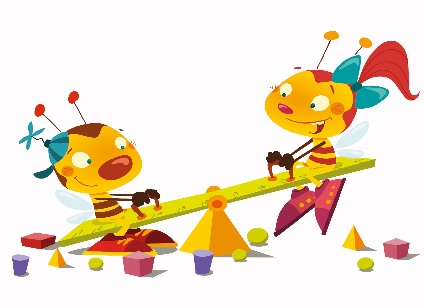                 ŠTEVILA DO 1000                         3. razredUgotovi pravilo in nadaljuj zaporedje. 300, 310, ____, ____, ____, ____, ____, ____, ____568, 569, ____, ____, ____, ____, ____, ____, ____433, 432, ____, ____, ____, ____, ____, ____, ____Uredi števila od največjega do najmanjšega.            435, 1000, 175, 89, 52, 25, 225, 205_____________________________________________Vstavi <, >,=.Dopolni.Dopolni.402420900899762726350530454544210201dvesto štiriintrideset 156šeststo pet 870999štiristo oseminšestdeset PREDHODNIKŠTEVILONASLEDNIK111575749299991688